Araranguá, x de xxx de 201x.Relatório de Pesquisa de PreçosVisando atender a Instrução Normativa n° 5 de 27 de julho de 2014 e a Nota Técnica n° 376, segue abaixo os mecanismos utilizados na realização da pesquisa de preço referente ao pedido de compra de material de consumo, para atender ao laboratório XXXX, projeto XXXX, e ao curso de pós-graduação XXXX Eu, (a)  Fulano de Tal, SIAPE: XX , realizei/realizou a pesquisa de preço no período de xx/xx/201x à xx/xx/201x, declarar metodologia utilizada na pesquisa (Painel de Preços do MPOG, sites eletrônicos, direto com fornecedor, etc...) e metodologia utilizada na análise de resultados (variação dos valores não excedem 100%, descrição do material nos orçamentos corresponde à descrição do item demandado, etc.), e descrição de eventuais medidas adotadas (caso existam). Qualquer fato referente à pesquisa de preços, que seja relevante ser justificado (ver orientações em http://ararangua.ufsc.br/orientacoes-solicitacoes-de-compras/)Por fim, declaro(amos) que a pesquisa foi realizada obedecendo aos parâmetros previstos na IN SLTI/MPOG n º 5, de 2014 e suas atualizações e no MEM C 5/DCOM/PROAD/2017 e que todos os preços informados estão de acordo com a especificação do catálogo UFSC e refletem o valor de mercado de materiais que atendem à descrição e especificidades do item orçado para compor o valor de referência no Mapa Comparativo de Preços._____________________________________Fulano de talCargoSIAPE: RELATÓRIO DE PESQUISA DE PREÇOSERVIÇO PÚBLICO FEDERALMINISTÉRIO DA EDUCAÇÃOUNIVERSIDADE FEDERAL DE SANTA CATARINACENTRO DE CIÊNCIAS, TECNOLOGIAS E SAÚDESECRETARIA INTEGRADA DE PÓS-GRADUAÇÃOCAMPUS UNIVERSITÁRIO ARARANGUÁRodovia Governador Jorge Lacerda, km 35,4 – Jardim das Avenidas – CEP: 88.906-072 – Araranguá – SCTelefone: (48) 3721-6450 e 3721-2170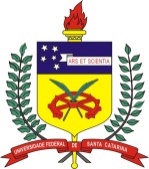 